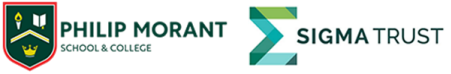 Person Specification Classroom Teacher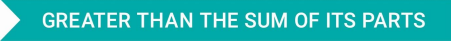 Qualifications & Experience Essential Desirable∙ Qualified Teacher Status ✔∙ Teaching within the subject area in Key Stages 3 and 4 ✔Professional Knowledge and understanding Essential Desirable∙ Knowledge of the National Curriculum for their subject ✔∙ Willingness to keep up to date in subject knowledge and national  developments.✔∙ Knowledge of Health and Safety procedures and their application. ✔∙ The ability for further career progression within the teaching  profession✔∙ Commitment to safeguarding and child protection. ✔Abilities and Skills Essential Desirable∙ Ability to plan and teach effectively using a variety of strategies ✔∙ Excellent interpersonal skills with both adults and children ✔∙ Willingness and ability to work as part of a team ✔∙ Ability to communicate effectively both verbally and in writing ✔∙ Competence in the use of Information and Communication Technology ✔∙ Ability to prioritise and organise own work ✔∙ Ability to work effectively to a high standard, on occasion, under  pressure, meeting deadlines✔∙ To be flexible, energetic, adaptable and have the ability to use  initiative✔∙ Identify and develop opportunities ✔∙ High aspirations and expectations for their students and themselves ✔∙ Committed to raising standards and continuous improvement ✔∙ To be dedicated to the success of the students, their teams, the school  and themselves✔Personal Essential Desirable∙ Committed to personal development ✔∙ Willingness to contribute to other areas of school life ✔∙ Carry out professional duties in a positive, helpful and courteous  manner✔∙ Enjoy working with young people ✔∙ To have a ‘can do’ philosophy ✔